別紙２海事局総務課企画室　宛　 FAX: 03-5253-1642                         E-mail: hqt-kaijikanko@mlit.go.jp※６月２０日（木）までに返送願います。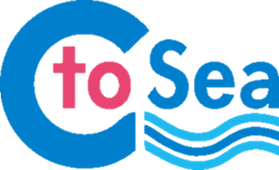 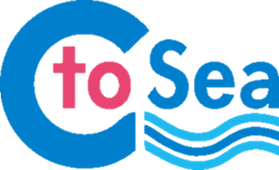 取材登録返信用紙ご所属お名前お名前お名前傍聴・カメラ撮希望海事観光推進協議会　　  海事観光の未来を考えるシンポジウム海事観光推進協議会　　  海事観光の未来を考えるシンポジウム海事観光推進協議会　　  海事観光の未来を考えるシンポジウム電話番号FAX番号E-mail